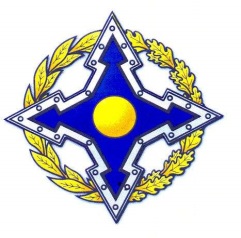 П О С Т А Н О В Л Е Н И ЕПарламентской АссамблеиОрганизации Договора о коллективной безопасностиПриложениеРЕКОМЕНДАЦИИпо гармонизации законодательства государств – членов ОДКБ в сфере подготовки и переподготовки кадров по направлению «Безопасность в чрезвычайных ситуациях»I. Общие положенияГармонизация законодательства государств – членов ОДКБ в сфере подготовки и переподготовки кадров по направлению «Безопасность в чрезвычайных ситуациях» проводится с целью создания стройной и эффективной системы подготовки специалистов-профессионалов, обеспечивающих выполнение всего комплекса задач по проблемам защиты населения и территорий от чрезвычайных ситуаций природного и техногенного характера, обеспечения пожарной безопасности на территории государств-членов ОДКБ.Особенно это актуально для вузовской системы, основной задачей которой является подготовка обучающихся высшей квалификации для подразделений противопожарной службы.В последние годы вопрос о подготовке кадров для действий в условиях повышенного риска приобрел исключительную остроту. Прокатившаяся в мире волна природных, техногенных, экологических и социальных катаклизмов заставила по-новому взглянуть на эту проблему. Опыт показал, что специалисты формирований, направляемых в первую очередь к месту бедствия, во многих странах, оказались не готовы эффективно действовать в этих условиях. Система подготовки кадров, способных успешно решать задачи безопасности граждан в различных видах чрезвычайных ситуаций, требует совершенствования. Основная проблема усматривается в том, что существующая система подготовки кадров не в полной мере учитывает особенности изменившейся социально-экономической, политической и криминологической обстановки, не ориентирована на возникновение новых рисков чрезвычайных ситуаций.Этим объясняется потребность в гармонизации и практической разработке вопросов подготовки и переподготовки кадров государств-членов ОДКБ, работающих в условиях повышенного риска.В связи с переходом многих государств – членов ОДКБ на кредитную технологию обучения (по Болонскому процессу) возникают вопросы по развитию академической мобильности обучаемых в ведомственных учебных заведениях, а также гармонизации программ обучения.В соответствии со статьей 7 Устава ОДКБ от 7 октября 2002 г., государства – члены ОДКБ взаимодействуют в сфере подготовки военных кадров и специалистов для национальных вооруженных сил, специальных служб и правоохранительных органов. В этой связи определяется комплекс организационно-правовых вопросов, требующих регламентации как в национальном законодательстве государств – членов ОДКБ (образовательные стандарты), так и на уровне двусторонних и многосторонних международных соглашений. Одной из основных задач Координационного совета по чрезвычайным ситуациям государств – членов ОДКБ является организация обмена опытом и информацией, содействие в подготовке и повышении квалификации кадров, а также подготовка предложений по вопросам подготовки и повышения квалификации кадров для уполномоченных органов, их подразделений и соответствующих учебных заведений государств – членов ОДКБ.II. Нормативно-правовое регулирование и характеристика системы подготовки и переподготовки кадров по направлению «Безопасность в чрезвычайных ситуациях» государств – членов ОДКБВсесторонне изучив структуру высших учебных заведений, осуществляющих подготовку обучающихся по направлению «Безопасность в чрезвычайных ситуациях», следует отметить, что подготовка обучающихся во многих вузах осуществляется по двухуровневой системе образования. Однако существует широкий спектр специальностей и направлений подготовки.Подготовка обучающихся по направлениям, связанным с обеспечением безопасности в чрезвычайных ситуациях в государствах – членах ОДКБ осуществляется в соответствии с образовательными стандартами, соглашениями и нормативными правовыми актами:Международные соглашения: - Соглашение о подготовке кадров для правоохранительных, противопожарных, аварийно-спасательных органов и специальных служб государств – членов ОДКБ (от 5 сентября 2008 г., Москва);- Решение Комитета секретарей советов безопасности ОДКБ                      «О перечне учебных заведений по подготовке кадров для правоохранительных, противопожарных, аварийно-спасательных органов и специальных служб государств – членов ОДКБ» (от 9 декабря 2010 г., Москва).1)	В Республике Беларусь – на основании образовательных стандартов Министерства образования Республики Беларусь. Основополагающие нормативные акты, определяющие направления и приоритеты реализации кадровой политики в сфере обеспечения безопасности в чрезвычайных ситуациях:- Концепция развития системы профессиональной подготовки в органах и подразделениях по чрезвычайным ситуациям Республики Беларусь на 2013–2017 годы;- Кодекс Республики Беларусь об образовании 13 января 2011 г. 
№ 243-3;- Общегосударственный классификатор Республики Беларусь. Специальности и классификации: ОКРБ 011-2009. – Введен 1 июля 2009 г. – Минск: Министерство образования Республики Беларусь, РИВШ, 2009; - Постановление Министерства труда и социальной защиты Республики Беларусь от 30 марта 2004 г. № 33 (ред. от 18 мая 2015 г.) «Об утверждении выпуска 1 Единого тарифно-квалификационного справочника работ и профессий рабочих (ЕТКС)»;- Постановление  Министерства труда Республики Беларусь от 30 ноября 1998 № 99 (ред. от 31 октября 2013) «Об  утверждении выпусков 37, 41, 48 и 49  Единого тарифно-квалификационного  справочника работ и профессий  рабочих (ЕТКС)»;- Образовательный стандарт высшего образования ОСВО 1-94 01 01-2013. Высшее образование. Первая ступень. Специальность 1-94 01 01 «Предупреждение и ликвидация чрезвычайных ситуаций». Квалификация «инженер по предупреждению и ликвидации чрезвычайных ситуаций». Утвержден и введен в действие постановлением Министерства образования Республики Беларусь от 30 августа 2013 г.  № 87;- Образовательный стандарт высшего образования ОСВО 1-94 02 02-2013. Высшее образование. Первая ступень. Специальность 1-94 02 02 «Пожарная и промышленная безопасность». Квалификация «Инженер по пожарной и промышленной безопасности». Утвержден и введен в действие постановлением Министерства образования Республики Беларусь от 30 августа 2013 г. № 87;- Образовательный стандарт высшего образования ОСВО 1-94 80 01-2012. Высшее образование. Вторая ступень (магистратура). Специальность 1-94 80 01 «Предупреждение и ликвидация чрезвычайных ситуаций». Степень «Магистр технических наук». Утвержден и введен в действие постановлением Министерства образования Республики Беларусь от 24 августа 2013 г. № 108;- Образовательный стандарт высшего образования ОСВО 1-94 81 01-2012. Высшее образование. Вторая ступень (магистратура). Специальность 1-94 81 01 «Управление защитой от чрезвычайных ситуаций». Степень «Магистр управления». Утвержден и введен в действие постановлением Министерства образования Республики Беларусь от 24 августа 2013 г. № 108;- Образовательный стандарт Республики Беларусь ОСРБ 1-94 01 71 – 2013. Переподготовка руководящих работников и специалистов, имеющих высшее образование. Специальность 1-94 01 71 «Предупреждение и ликвидация чрезвычайных ситуаций». Квалификация «Инженер по предупреждению и ликвидации чрезвычайных ситуаций». Утвержден и введен в действие постановлением Министерства образования Республики Беларусь от 28 марта 2013 г. №13;- Образовательный стандарт Республики Беларусь ОСРБ 1-94 01 72- 2013. Переподготовка руководящих работников и специалистов, имеющих высшее образование. Специальность 1-94 01 72-2013 «Инжиниринг безопасности объектов строительства». Квалификация «Инженер по безопасности»;- Образовательный стандарт Республики Беларусь ОСРБ 1-94 02 71 – 2013. Переподготовка руководящих работников и специалистов, имеющих высшее образование. Специальность 1-94 02 71 «Промышленная безопасность». Квалификация «Инженер по промышленной безопасности». Утвержден и введен в действие постановлением Министерства образования Республики Беларусь от 24 августа 2012 г. №108.Кроме того, на постоянной основе осуществляется направление работников МЧС Республики Беларусь на обучение в Академию гражданской защиты МЧС России на основании:- Соглашения о взаимодействии в области предупреждения и ликвидации последствий чрезвычайных ситуаций природного и техногенного характера от 22 января 1993 г.;- Соглашения между Правительством Российской Федерации и Правительством Республики Беларусь в области культуры, образования и науки от 21 февраля 1995 г.;-	Постановления Правительства Российской Федерации от 7 декабря 1996 г.  № 1448 «О подготовке лиц офицерского состава и специалистов для правоохранительных органов и таможенных служб государств-участников СНГ в образовательных учреждениях высшего профессионального образования Российской Федерации».2)	В Республике Казахстан – на основании Закона Республики Казахстан от 27 июля 2007 г. «Об образовании», Закона Республики Казахстан от 18 февраля 2011 г. «О науке», Закона Республики Казахстан 
от 11 апреля 2014 г. «О гражданской защите», постановления Правительства Республики Казахстан от 23 августа 2012 г. № 1080 «Об утверждении Государственных общеобразовательных стандартов образования соответствующих уровней образования».В Республике Казахстан в сфере подготовки и переподготовки кадров по направлению «Безопасность в чрезвычайных ситуациях» действуют следующие двусторонние и многосторонние соглашения, нормативные правовые акты: -	Закон Республики Казахстан от 9 декабря 2011 г. «О ратификации Соглашения между Правительством Республики Казахстан и Правительством Республики Беларусь о сотрудничестве в области гражданской обороны, предупреждения и ликвидации чрезвычайных ситуаций»;- Закон Республики Казахстан от 21 декабря 2011 г. «О ратификации Соглашения между Правительством Республики Казахстан и Правительством Кыргызской Республики о сотрудничестве в области гражданской обороны (защиты), предупреждения и ликвидации чрезвычайных ситуаций»;- Приказ Министра внутренних дел Республики Казахстан от 16 марта 2015 г.  № 225 «Об утверждении профессионального стандарта «Деятельность по обеспечению безопасности в чрезвычайных ситуациях»- Приказ Министра внутренних дел Республики Казахстан от 31 октября 2016 г.  № 1011 «Об утверждении профессионального стандарта «Пожарная безопасность»;- Приказ Министра внутренних дел Республики Казахстан от 31 октября 2016 г. № 1016 «Об утверждении Профессиональных стандартов «Гражданская защита».3)	В Кыргызской Республике – на основании образовательных стандартов Министерства образования и науки Кыргызской Республики. Основополагающие нормативные акты, определяющие направления и приоритеты реализации кадровой политики в сфере обеспечения безопасности в чрезвычайных ситуациях:- Национальная стратегия устойчивого развития страны;- Стратегия комплексной безопасности населения и территорий Кыргызской Республики в чрезвычайных и кризисных ситуаций до 2020 года, утвержденная постановлением Правительства Кыргызской Республики № 357 от 2 июня 2012 г.;- Постановление Правительства Кыргызской Республики от 21 ноября 2012 г. № 780 «О Единой системе подготовки органов управления и сил гражданской защиты и информирования населения в области гражданской защиты»;- Постановление Правительства Кыргызской Республики от 7 декабря 2015 г. № 840 «О внесении изменений и дополнения в постановление ПКР «Об утверждении Целевой образовательной, научно-технической программы «Единая государственная система прогнозирования и предупреждения чрезвычайных ситуаций» от 11 сентября 2006 г. № 650».4)	В Российской Федерации – на основании образовательных стандартов Министерства образования и науки Российской Федерации. Основополагающие нормативные акты, определяющие направления и приоритеты реализации кадровой политики в сфере обеспечения безопасности в чрезвычайных ситуациях:- Федеральный закон от 23 мая 2016 г. № 141-ФЗ «О службе в федеральной противопожарной службе Государственной противопожарной службы и внесении изменений в отдельные законодательные акты Российской Федерации»;- Федеральный закон от 29 декабря 2012 г. № 273-ФЗ «Об образовании в Российской Федерации»;- приказ Министерства образования и науки Российской Федерации от 17 августа 2015 г. № 851 «Об утверждении федерального государственного образовательного стандарта высшего образования по специальности 20.05.01 Пожарная безопасность (уровень специалитета)»;- приказ Министерства образования и науки Российской Федерации от 21 марта 2016 г. № 246 «Об утверждении федерального государственного образовательного стандарта высшего образования по направлению подготовки 20.03.01 Техносферная безопасность (уровень бакалавриата)»;- приказ Министерства образования и науки Российской Федерации от 6 марта 2015 г. № 172 «Об утверждении федерального государственного образовательного стандарта высшего образования по направлению подготовки 20.04.01 Техносферная безопасность (уровень магистратуры)»;- приказ Министерства образования и науки Российской Федерации от 30 июля 2014 г. № 885 «Об утверждении федерального государственного образовательного стандарта высшего образования по направлению подготовки 20.06.01 Техносферная безопасность (уровень подготовки кадров высшей квалификации)»;- приказ Минтруда Российской Федерации от 3 декабря 2013 № 707н «Об утверждении Единого квалификационного справочника должностей руководителей, специалистов и служащих, раздел "Квалификационные характеристики должностей работников, осуществляющих деятельность в области гражданской обороны, защиты населения и территорий от чрезвычайных ситуаций природного и техногенного характера, обеспечения пожарной безопасности, безопасности людей на водных объектах и объектах ведения горных работ в подземных условиях»;- Концепция строительства и развития сил и средств МЧС России на период до 2020 г. (утв. Президентом Российской Федерации 23 января      2010 г.);- Концепция кадровой политики МЧС России на период до 2020 г.;- Концепция развития аварийно-спасательной службы МЧС России (утв. Коллегией МЧС России 4 марта 2014 г.).Квалификационные требования государств – членов  ОДКБ к пожарным и спасателямВ Республике Армения квалификационные требования, предъявляемые к пожарным и спасателям, определены законом Республики Армения от 25 мая 2004 г. «О спасательных силах и спасателя».Спасателям Республики Армения присваиваются следующие классные квалификации:а) спасатель международного класса;б) спасатель первого класса;в) спасатель второго класса;г) спасатель третьего класса;д) спасатель.В Республике Беларусь квалификационные требования, предъявляемые к пожарным и спасателям, определены постановлением Министерства труда и социальной защиты Республики Беларусь от 30 марта 2004 г. № 33 (ред. от 18 мая 2015 г.) «Об утверждении выпуска 1 Единого тарифно-квалификационного справочника работ и профессий рабочих (ЕТКС)», постановлением  Министерства труда Республики Беларусь от 30 ноября 1998 № 99 (ред. от 31 октября 2013 г.) «Об  утверждении выпусков 37, 41, 48 и 49  Единого тарифно-квалификационного  справочника работ и профессий  рабочих (ЕТКС)».Квалификационные требования к спасателю-пожарному Республики БеларусьХарактеристика работ, выполняемых спасателем-пожарным:- проведение работ по локализации и ликвидации чрезвычайных ситуаций и тушению пожаров с применением пожарно-технического вооружения, аварийно-спасательного инструмента, оборудования и снаряжения по поиску и спасению людей, эвакуации материальных ценностей;- определение наличия поражающих факторов и возможных путей (вариантов) развития чрезвычайных ситуаций; - поиск пострадавших с использованием подручных средств, специальной техники и оборудования;- извлечение пострадавших из очага поражения и транспортировка их в безопасное место;- оказание первой медицинской помощи пострадавшим;- выполнение работ по вскрытию и разборке конструкций объектов чрезвычайных ситуаций;- несение дежурной службы на постах, в дозорах, во внутреннем наряде в соответствии с требованиями уставов и инструкций;- техническое обслуживание, содержание в надлежащем состоянии, использование в работе пожарно-технического вооружения, аварийно-спасательного инструмента, оборудования и снаряжения, средств пожаротушения, связи, оповещения, проведения радиационной и химической разведки, индивидуальной защиты, устранение неисправностей, не требующих специальной подготовки.При выполнении работ по ликвидации чрезвычайных ситуаций природного и техногенного характера (тушение пожаров и др.) с использованием специальных агрегатов, механизмов; при выполнении обязанностей всех номеров боевого расчета – 8-й разряд.Квалификационные требования к десантнику-пожарному Республики БеларусьХарактеристика работ, выполняемых десантником-пожарным:- тушение лесных пожаров с использованием средств проведения аварийно-спасательных работ; - определение наличия опасных факторов пожара и возможных путей (вариантов) их распространения;- обеспечение постоянной готовности к работе, исправности и сохранности закрепленного за пожарным средств проведения аварийно-спасательных работ при тушении лесных пожаров;- десантирование для тушения лесных пожаров, а также для поддержания имеющихся навыков, с использованием всех типов воздушных судов, применяемых в авиационной охране лесов, посадочным, штурмовым способами, а также с помощью спусковых устройств с вертолета в режиме висения на неподготовленные площадки и лес;- обеспечение радиосвязи с соседними группами, самолетом (вертолетом), авиаотделением;- совершенствование физической, теоретической и практической подготовки, осуществление тренировочных спусков со спусковым устройством;- оказание первой медицинской помощи пострадавшим;- использование средств индивидуальной защиты, средств индивидуального дозиметрического контроля;- при отсутствии лесных пожаров – дежурство в авиаотделении, выполнение хозяйственно-строительных работ, техническое обслуживание и устранение неисправностей средств проведения аварийно-спасательных работ и полевого снаряжения, не требующие специальной подготовки.При руководстве тушением лесных пожаров работниками государственной лесной охраны, мобилизованными работниками или оперативной группой, хозяйственно-строительными работами и т. д., обеспечении контроля за соблюдением правил охраны труда при выполнении работ по тушению лесных пожаров и внедрении новой техники и технологии тушения пожаров – 7-й разряд.Требуется среднее специальное (профессиональное) образование.В Республике Казахстан квалификационные требования, предъявляемые в области профессиональной деятельности по обеспечению безопасности в чрезвычайных ситуациях, требования к содержанию, качеству, квалификации и компетенциям работников определяются приказом Министра внутренних дел Республики Казахстан от 16 марта 2015 г. 
№ 225 «Об утверждении профессионального стандарта «Деятельность по обеспечению безопасности в чрезвычайных ситуациях» и иными правовыми актами.Квалификационные требования к пожарному Республики КазахстанДолжностные обязанности пожарного:1. Проводит работы по тушению пожаров, спасению людей, ликвидации последствий аварий и стихийных бедствий, эвакуации людей, материальных ценностей, вскрытию и разборке конструкций с использованием ручного инструмента, пожарной техники, специальных агрегатов, механизмов, изолирующих дыхательных аппаратов, специальной защитной одежды. 2. Проводит отработку нормативов по пожарно-спасательной подготовке.3. Содержит в исправном состоянии пожарно-техническое вооружение и спасательное оборудование, осуществляет его техническое обслуживание, испытание и устранение неисправностей, не требующих специальной подготовки. 4. Выполняет работы по поддержанию в исправном состояния помещений и сооружений пожарного депо при несении дежурства.Квалификационные требования к пожарному-спасателю Республики КазахстанДолжностные обязанности пожарного-спасателя:Проведение работ по тушению пожаров, спасению людей, эвакуации людей, материальных ценностей, ликвидации чрезвычайных ситуаций с применением пожарно-технического вооружения.Отработка нормативов по пожарно-спасательной подготовке.Профилактические мероприятия по недопущению или уменьшению последствий пожаров, аварий.Квалификационные требования к инструктору-пожарному Республики КазахстанДолжностные обязанности инструктора-пожарного:1. Проверка технического состояния средств пожарной автоматики и пожаротушения, систем противопожарного водоснабжения и дымоудаления, установок оповещения людей при пожаре, аварии или стихийном бедствии.2. Проведение работ по тушению пожаров, спасению людей, ликвидации последствий аварий и стихийных бедствий, эвакуации людей, материальных ценностей, вскрытию и разборке конструкций с использованием ручного инструмента, специальных агрегатов, механизмов в изолирующем дыхательном аппарате и в специальной защитной одежде.3. Проведение инструктажей по мерам пожарной безопасности. Оказание содействия органам государственной противопожарной службы по разработке планов и карточек пожаротушения, делам о пожарах, авариях в рамках своих полномочий.4. Проведение последующей профессиональной (боевой, специальной) подготовки, переподготовки с теоретическими и практическими занятиями.5. Содержание в исправном состоянии пожарно-технического и спасательного вооружения и оборудования.6. Выполнение работ по поддержанию в исправном состоянии помещений и сооружений пожарного депо при несении дежурства.Квалификационные требования к инструктору по пожарной профилактике Республики КазахстанДолжностные обязанности инструктора по пожарной профилактике:1. Проверка технического состояния средств пожарной автоматики и пожаротушения, систем противопожарного водоснабжения и дымоудаления.2. Проведение инструктажей по мерам пожарной безопасности.В Кыргызской Республике квалификационные требования, предъявляемые к спасателям, определяются законом Кыргызской Республики от 21 января 2000 г. № 35 «Об аварийно-спасательных службах и статусе спасателя» и Положением «О спасателях и добровольных спасательных формированиях Кыргызской Республики» утвержденным Постановлением Правительства Кыргызской Республики от 14 января 2002 г. № 19.Спасатель первого класса должен работать спасателем второго класса не менее двух лет; обладать навыками командирской или инструкторской подготовки; отвечать требованиям, предъявляемым к спасателям второго класса; иметь среднее специальное техническое или медицинское образование; многократно участвовать в ликвидации последствий чрезвычайных ситуаций; владеть тремя специальностями или же двумя спасательными специальностями и пройти одну инструкторскую аттестацию.Эффективность проведения поисково-спасательных работ (ПСР) напрямую зависит от степени и разносторонности развития профессиональных знаний, умений и навыков спасателей. Уровень профессиональной подготовки спасателей определяется стажем работы по специальности, практическим опытом работы количеством освоенных смежных профессий, что обуславливается их квалификационными характеристиками.Спасатель имеет следующую квалификацию (звание):мастер-спасатель;спасатель 1 класса;спасатель 2 класса;Многообразие работы и ситуаций, при ликвидации последствий различных чрезвычайных ситуаций, предъявляет повышенные требования к уровню профессиональной подготовки спасателей Кыргызской Республике.Спасатель Кыргызской Республики должен уметь:подготавливать к работе оборудование, инструменты, приспособления, содержать их в надлежащем состоянии, владеть навыками и приемами эксплуатации;подготавливать к работе и эксплуатировать средства проведения радиационной и химической разведки, средства связи, оповещения, оказания медицинской помощи;использовать средства индивидуальной и коллективной защиты;перемещаться в условиях пересеченной местности, преодолевать водные преграды, скальные участки, снежные склоны, расщелины, завалы;пользоваться средствами пожаротушения;оценивать создавшуюся обстановку и принимать оптимальное решение;определять наличие поражающих факторов и возможные пути (варианты) развития ЧС;рационально и безопасно строить свою работу;- проводить поиск пострадавших из очага поражения и транспортировать их в безопасное место;оказывать первую помощь пострадавшим;оказывать самопомощь;проводить разборку завалов;выполнять сложные, газосварочные, погрузочно-разгрузочные работы;осознавать степень риска;взаимодействовать с другими участками работ, выполнять работы при воздействии одного или нескольких экстремальных факторов (высота, замкнутые пространства, отсутствие освещения, задымленность, сложные метеоусловия и т.д.);осуществлять высадку в очаг поражения с вертолета и самолета на парашюте, по веревочной системе, с наземных и водных транспортных средств;выполнять работы с соблюдением требований техники безопасности;выполнять поисково-спасательные и аварийно-восстановительные работы в условиях практически любых ЧС природного антропогенного характера;ориентироваться на местности;выживать в различных чрезвычайных ситуациях;организовывать эвакуацию пострадавших и населения из опасной зоны;отключать подачу горюче-смазочных и агрессивных веществ, газа, воды, электроэнергии, которые являются источником чрезвычайных ситуаций или носят потенциально опасный характер;проводить спасательные работы с животными, материальными ценностями, продовольствием;локализовать распространенные чрезвычайные ситуации;выполнять работы в условиях боевых действий или возможности их возникновения;пользоваться передвижными электроустановками, компрессорами, насосами и пунктами приготовления пищи;выбирать оптимальные способы работы и средства труда;выполнять физическую работу различной тяжести в условиях действия эмоциональных нагрузок;работать в условиях личного риска;работать в изменяющихся условиях природного и антропогенного характера;осуществлять оперативный контроль за состоянием объекта и окружающей среды;работать в различных рабочих позах;работать на пределе физических и эмоциональных возможностей человека;оказывать психологическое воздействие на пострадавшего, предотвращать панические настроения и брать на себя роль лидера;быстро восстанавливаться.Спасатель Кыргызской Республики должен обладать следующими профессиональными основными качествами:способностью длительное время выполнять однообразные движения, при наличии больших физических и эмоциональных нагрузок в неудобных рабочих позах;способностью быстро передвигаться и выполнять работы в различных условиях (антропогенных и природных), а также наличии реальной и потенциальной опасности;способностью самостоятельно выбирать оптимальный темп работы, соизмерять его с темпом работы других спасателей, техники к оборудования;способностью оперативно воспринимать и быстро обрабатывать информацию в условиях плохой видимости, звуковых помех, резких перепадов освещенности, запыленности и других отвлекающих факторов;способностью оценивать и различать скорость и направление перемещения предметов;способностью адекватно реагировать на внезапно возникшую опасность;способностью одновременно наблюдать за несколькими предметами или их частями;способностью воспринимать, дифференцировать и выделять из общего шума «полезную» звуковую информацию;способностью переносить кратковременные значительные физические и нервно-эмоциональные перегрузки, быстро переключать внимание, готовностью воспринимать новые нагрузки ощущения, впечатления;способностью уверенно и безошибочно узнавать предметы по их форме и очертаниям;способностью соизмерять свои силы с предстоящей работой;способностью определять расстояния между предметами;- способностью переносить неприятные впечатления без выраженного эмоционального напряжений;способностью самостоятельно вносить изменения в работу и быстро принимать решения при изменении ситуации;способностью подавлять сонливость, эффективно работать в разное время суток;- добросовестностью, смелостью, чувством долга, выдержкой, самообладанием, ответственностью и коллективом;способностью согласовывать свою деятельность с работой других спасателей;умением безопасно выполнять работы;способностью накапливать опыт, извлекать ошибки и уметь осознавать степей» риска;способностью к взаимопониманию, состраданию.В Российской Федерации квалификационные требования, предъявляемые к пожарным и спасателям, определены приказом Минтруда России от 3 декабря 2013 г. № 707н «Об утверждении Единого квалификационного справочника должностей руководителей, специалистов и служащих, раздел "Квалификационные характеристики должностей работников, осуществляющих деятельность в области гражданской обороны, защиты населения и территорий от чрезвычайных ситуаций природного и техногенного характера, обеспечения пожарной безопасности, безопасности людей на водных объектах и объектах ведения горных работ в подземных условиях».Квалификационные требования к начальнику отряда Государственной противопожарной службы Российской ФедерацииДолжностные обязанности начальника отряда Государственной противопожарной службы:- руководит деятельностью отряда Государственной противопожарной службы (далее – отряд);- проводит занятия по профессиональной подготовке с личным составом отряда;- возглавляет работу по осуществлению пожарно-профилактических и аварийно-спасательных мероприятий на охраняемых и обслуживаемых объектах и в жилом секторе;- организует и контролирует несение караульной службы;- принимает меры по обеспечению пожарной безопасности охраняемых и обслуживаемых объектов;- обеспечивает взаимодействие с ведомственными и другими спасательными службами при разработке и проведении противопожарных и аварийно-спасательных мероприятий;- организует мероприятия по совершенствованию методов проведения спасательных работ с применением средств механизации, а также современных безопасных методов поиска и обнаружения пострадавших;- обеспечивает технически правильную эксплуатацию оборудования при проведении спасательных операций, информирование личного состава отряда об опасности обстановки в зоне проведения работ;- организует работу по составлению планов (карточек) тушения пожаров и аварийно-спасательных работ на пожароопасных и особо важных объектах;- осуществляет контроль за правильным содержанием и эксплуатацией пожарной техники, пожарно-технического и спасательного вооружения;- организует в отряде работу газодымозащитной службы;- при необходимости выезжает на места тушения пожаров, ликвидации аварий, стихийных бедствий;- организует проведение работ по охране труда и пожарной безопасности.Требования к квалификации начальника отряда Государственной противопожарной службы: высшее профессиональное (техническое) образование и стаж работы в Государственной противопожарной службе на руководящих должностях не менее 3 лет. Квалификационные требования к начальнику пожарной части Государственной противопожарной службы Российской Федерации Должностные обязанности начальника пожарной части Государственной противопожарной службы:- руководит деятельностью пожарной части Государственной противопожарной службы (далее – пожарная часть);- выезжает на места тушения пожаров, ликвидации аварий, стихийных бедствий;- оценивает обстановку в ходе тушения пожара, проведения аварийно-спасательных работ для обеспечения дальнейшего проведения работ и привлечения дополнительных сил и средств гарнизона пожарной охраны;- об обстановке информирует личный состав подразделений пожарной части, находящейся в зоне проведения работ;- организует и контролирует караульную службу и плановую работу личного состава пожарной части;- проводит занятия по профессиональной подготовке с личным составом пожарной части;- контролирует подготовку начальствующего состава пожарной части к проведению занятий; - руководит работой инструкторского состава пожарной части по осуществлению функций государственного пожарного надзора в охраняемом районе (на объекте);- осуществляет надзор за состоянием, правильностью хранения, эксплуатации кислородно-изолирующих противогазов и аппаратов на сжатом воздухе (далее – изолирующие противогазы), средств связи, оборудования и снаряжения, аварийно-спасательных средств, обеспечивающих безопасность работы личного состава пожарной части;- организует мероприятия по совершенствованию методов и способов оказания помощи людям при тушении пожаров и проведении аварийно-спасательных работ;- принимает меры по укомплектованию пожарной части квалифицированными кадрами;- организует проведение работ по охране труда; - определяет режим работы личного состава пожарной части;- присутствует при смене караулов и проверяет листы нарядов на службу;- разрабатывает со службами жизнеобеспечения (скорая медицинская помощь, милиция и др.) инструкции по взаимодействию с пожарной частью при ликвидации пожаров, последствий аварий и стихийных бедствий;- обеспечивает содержание в постоянной готовности техники, пожарно-технического и спасательного вооружения, ежемесячно проверяет их техническое состояние и ведение учета расходования горюче-смазочных материалов и огнетушащих веществ;- организует корректировку планов (карточек) тушения пожаров и аварийно-спасательных работ на пожароопасных и особо важных объектах;- обеспечивает противопожарное состояние служебных и бытовых помещений пожарной части.Требования к квалификации начальника пожарной части Государственной противопожарной службы: высшее профессиональное (техническое) образование и стаж работы в Государственной противопожарной службе на руководящих должностях не менее 3 лет. Квалификационные требования к начальнику караула пожарной части Государственной противопожарной службы Российской ФедерацииДолжностные обязанности начальника караула пожарной части Государственной противопожарной службы:- руководит личным составом караула пожарной части Государственной противопожарной службы (далее – караул);- выезжает на места тушения пожаров, ликвидации аварий, стихийных бедствий и руководит работой личного состава караула;- организует и контролирует несение службы личным составом караула, в том числе и лицами внутреннего наряда;- обеспечивает выполнение плана боевой подготовки личным составом караула в период боевого дежурства, проводит занятия по всем видам профессиональной подготовки с личным составом караула;- обеспечивает соблюдение правил пожарной безопасности в служебных помещениях пожарной части;- принимает меры к устранению нарушений противопожарного режима на охраняемых объектах;- контролирует работу инструкторского состава пожарной части во время отсутствия руководства пожарной части;- проводит мероприятия по поддержанию пожарной техники, пожарно-технического вооружения и оборудования, поисковой и спасательной техники, огнетушащих веществ, телефонной и радиосвязи, сигнализации, пожарных гидрантов и водоисточников в районе выезда пожарной части в постоянной готовности;- информирует личный состав пожарной части об опасности в зоне тушения пожара или проведения аварийно-спасательных работ;- обеспечивает контроль за техническим состоянием и правильным применением личным составом караула необходимых средств защиты при выполнении работ по тушению пожара или проведении аварийно-спасательных работ;- организует сбор данных о наличии людей в ночное время в организациях образования, здравоохранения и социального обеспечения, своевременно доводит эти сведения до личного состава караула.Требования к квалификации начальника караула пожарной части Государственной противопожарной службы: высшее профессиональное (техническое) образование без предъявления требований к стажу работы или среднее профессиональное (техническое) образование и стаж работы не менее 3 лет.Квалификационные требования к пожарному-спасателю Государственной противопожарной службы Российской ФедерацииДолжностные обязанности пожарного-спасателя Государственной противопожарной службы:- участвует в тушении пожаров, спасении людей, ликвидации пожаров, аварий и стихийных бедствий;- выполняет аварийно-спасательные работы и первоочередные аварийные работы при дорожно-транспортных происшествиях;- оказывает первую помощь пострадавшим;- осуществляет транспортировку пострадавших с места аварий;- проводит профилактические мероприятия по недопущению или уменьшению последствий пожаров, аварий, стихийных бедствий.Требования к квалификации пожарного-спасателя Государственной противопожарной службы: среднее профессиональное (техническое) образование, владение не менее одной профессией рабочего и стаж работы пожарным Государственной противопожарной службы не менее 3 лет или среднее (полное) общее образование, профессиональная подготовка по направлению профессиональной деятельности и стаж работы в должности пожарного Государственной противопожарной службы не менее 5 лет. Квалификационные требования к пожарному Государственной противопожарной службы Российской ФедерацииДолжностные обязанности пожарного Государственной противопожарной службы:- проводит работы по тушению пожаров, спасению людей, ликвидации последствий аварий и стихийных бедствий, эвакуации материальных ценностей, вскрытию и разборке конструкций с использованием специальных агрегатов, механизмов, изолирующих аппаратов, а также выполняет обязанности соответствующих номеров боевого расчета пожарного автомобиля;- оказывает первую медицинскую помощь пострадавшим;- содержит в исправном состоянии пожарно-техническое и спасательное вооружение и оборудование, осуществляет его техническое обслуживание, испытание и устранение неисправностей, не требующих специальной подготовки; - несет службу на постах, в дозорах, во внутреннем наряде караула в соответствии с требованиями соответствующих уставов и инструкций, используя радиосредства и переговорные устройства, имеющиеся на вооружении пожарной части.Требование к квалификации пожарного Государственной противопожарной службы:Пожарный: среднее (полное) общее образование и специальное первоначальное обучение пожарного без предъявления требований к стажу работы.Пожарный 3 класса: среднее (полное) общее образование и специальная подготовка по установленной программе, стаж работы в Государственной противопожарной службе не менее 2 лет (если при этом не изменялось направление служебной деятельности).Пожарный 2 класса: среднее (полное) общее образование и специальная подготовка по установленной программе, стаж работы не менее двух лет с момента присвоения категории «Пожарный 3 класса».Пожарный 1 класса: среднее (полное) общее образование и специальная подготовка по установленной программе, стаж работы не менее двух лет с момента присвоения категории «Пожарный 2 класса».Квалификационные требования к начальнику поисково-спасательного отряда, поисково-спасательного подразделения Российской ФедерацииДолжностные обязанности начальника поисково-спасательного отряда, поисково-спасательного подразделения:- руководит деятельностью поисково-спасательного отряда, поисково-спасательного подразделения (центрального аэромобильного спасательного отряда, регионального поисково-спасательного отряда, поисково-спасательного отряда);- организует работу и взаимодействие подразделений поисково-спасательного отряда;- осуществляет координацию деятельности поисково-спасательного отряда по совершенствованию методов и способов оказания помощи терпящим бедствие;- обеспечивает функционирование технических средств для проведения аварийно-спасательных и неотложных работ, доставки грузов и спасателей в зону чрезвычайной ситуации;- участвует в аварийно-спасательных и неотложных работах по оказанию помощи людям, оказавшимся в экстремальной ситуации, предотвращению материального ущерба терпящим бедствие на основе внедрения новой спасательной техники и оборудования, современных технологий спасения, научной организации труда, специализированного отбора и подготовки спасателей, совершенствования управления в условиях чрезвычайных ситуаций;- обеспечивает формирование и выполнение заданий по проведению поисково-спасательных и первоочередных аварийно-восстановительных работ;- принимает меры по комплектованию поисково-спасательного отряда квалифицированными кадрами, современными средствами жизнеобеспечения, оборудованием для проведения поисково-спасательных работ, средствами доставки;- организует систематическую профессиональную физическую, специальную, медицинскую, психологическую подготовку работников поисково-спасательного отряда;- контролирует соблюдение работниками поисково-спасательного отряда правил по охране труда и пожарной безопасности;- осуществляет мероприятия по социальной защите работников поисково-спасательного отряда, обеспечивает заключение и выполнение коллективного договора, трудовых договоров (контрактов);- принимает меры по укреплению трудовой и производственной дисциплины, соблюдению государственных интересов, развитию творческой инициативы и трудовой активности работников поисково-спасательного отряда;- в пределах предоставленных ему прав решает все вопросы и поручает выполнение отдельных производственно-хозяйственных функций другим работникам;- организует медицинскую и психологическую реабилитацию спасателей, принимавших участие в проведении спасательных работ.Требования к квалификации начальника поисково-спасательного отряда, поисково-спасательного подразделения: высшее профессиональное образование, стаж работы на руководящих должностях в поисково-спасательном отряде, подразделении или в должности спасателя 1 класса не менее 7 лет.Квалификационные требования к спасателю Российской ФедерацииДолжностные обязанности спасателя: - выполняет аварийно-спасательные, поисково-спасательные и другие неотложные работы в различных климатических условиях с использованием соответствующего снаряжения;- поддерживает постоянную готовность к участию в проведении работ по ликвидации чрезвычайных ситуаций;- ведет поиск пострадавших, в т.ч. с применением специальных приборов поиска, принимает меры по их спасению, оказывает им первую помощь и другие виды помощи;- осуществляет дежурство в составе дежурной смены поисково-спасательного отряда;- разъясняет гражданам правила безопасного поведения в целях недопущения чрезвычайных ситуаций и порядок действий в случае их возникновения;- готовит к работе аварийно-спасательные средства, имущество и снаряжение для выполнения аварийно-спасательных работ;- устанавливает и ведет радиосвязь в ходе проведения аварийно-спасательных работ.Требования к квалификации спасателя: среднее профессиональное образование без предъявления требований к стажу работы, владение двумя рабочими профессиями, необходимыми для выполнения должностных обязанностей в составе поисково-спасательного формирования.Спасатель 3 класса: среднее профессиональное образование, стаж работы спасателем не менее 2 лет, владение тремя рабочими профессиями, необходимыми для выполнения должностных обязанностей в составе поисково-спасательного формирования.Спасатель 2 класса: среднее профессиональное образование, стаж работы спасателем 3 класса не менее 2 лет, владение пятью рабочими профессиями, необходимыми для выполнения должностных обязанностей в составе поисково-спасательного формирования.Спасатель 1 класса: высшее профессиональное образование, стаж работы спасателем 2 класса не менее 3 лет, владение семью рабочими профессиями, необходимыми для исполнения должностных обязанностей в составе поисково-спасательного формирования.Спасатель международного класса: высшее профессиональное образование, стаж работы спасателем 1 класса не менее 3 лет, владение восьмью рабочими профессиями, необходимыми для выполнения должностных обязанностей в составе поисково-спасательного формирования, наличие документа, подтверждающего знание иностранного языка.Детальный анализ компетенций и квалификационных требований пожарных и спасателей государств-членов ОДКБ будет проведен после предоставления всех соответствующих материалов от парламентов государств – членов ОДКБ.Предлагается профессиональную переподготовку рассматривать в рамках дополнительного профессионального образования для лиц, уже имеющих высшее или среднее специальное образование, по указанным выше направлениям.Перечень учебных заведений государств – членов ОДКБ, осуществляющих подготовку и переподготовку обучающихся по направлениям, связанным с обеспечением безопасности в чрезвычайных ситуацияхВ Республике Армения учебные заведения, осуществляющие подготовку пожарных и спасателей:- Государственная академия кризисного управления Министерства территориального управления и по чрезвычайным ситуациям Республики Армения;- Армянский Государственный институт физической культуры (факультет – Спасательное дело).В Республике Беларусь подготовку пожарных и спасателей осуществляют учреждения образования МЧС Республики Беларусь и других республиканских органов государственного управления.Учреждения образования МЧС Республики Беларусь:1. Государственное учреждение образования «Командно-инженерный институт» МЧС Республики Беларусь, 220118, г. Минск, ул. Машиностроителей,  25 (http://kii.gov.by).2. Государственное учреждение образования «Гомельский инженерный институт» МЧС Республики Беларусь, 246023, г. Гомель, пр-т Речицкий, 35А (http://gii.by).3. Государственное учреждение образования «Институт переподготовки и повышения квалификации» МЧС Республики Беларусь, 222515, Минская область, Борисовский район, пос. Светлая Роща (http://rescuetraining.by).В настоящее время прорабатывается вопрос об объединении учреждений образования МЧС Республики Беларусь. Учреждения образования других республиканских органов государственного управления:4. Филиал Белорусского национального технического университета «Солигорский государственный горно-химический колледж», 223710, г. Солигорск, ул. Козлова, 18 (www.sgght.belhost.by).5. Учреждение образования «Гомельский государственный машиностроительный колледж», 246027, г. Гомель, ул. Объездная, 2 (http://www.uoggmk.by).6. Учреждение образования «Полоцкий государственный химико-технологический колледж», 211415, г. Полоцк, Ф. Скорины, 20 (www.gptk.vitebsk.by).Подготовка пожарных и спасателей осуществляется: при освоении образовательной программы среднего специального образования (специальность 2-94 01 01 «Предупреждение и ликвидация чрезвычайных ситуаций»), присвоением квалификации «Техник по предупреждению и  ликвидации чрезвычайных ситуаций» и обучением по профессии рабочих «Спасатель-пожарный 7 разряда»;при освоении образовательной программы высшего образования (специальность 1-94 01 01 «Предупреждение и ликвидация чрезвычайных ситуаций») с присвоением квалификации «Инженер по предупреждению и ликвидации чрезвычайных ситуаций»; при освоении образовательных программ профессиональной подготовки и переподготовки по профессии рабочих «Спасатель-пожарный 7 разряда».Кроме этого, на постоянной основе осуществляется направление работников МЧС Республики Беларусь на обучение в Академию гражданской защиты МЧС России на основании: Соглашения о взаимодействии в области предупреждения и ликвидации последствий чрезвычайных ситуаций природного и техногенного характера от 22 января 1993 г.; Соглашения между Правительством Российской Федерации и Правительством Республики Беларусь в области культуры, образования и науки от 21 февраля 1995 г.;постановления Правительства Российской Федерации от 7 декабря 1996 года № 1448 «О подготовке лиц офицерского состава и специалистов для правоохранительных органов и таможенных служб государств-участников СНГ в образовательных учреждениях высшего профессионального образования Российской Федерации».В Республике Казахстан подготовка обучающихся с высшим профессиональным образованием в сфере безопасности в чрезвычайных ситуациях осуществляется в Кокшетауском техническом институте Комитета по чрезвычайным ситуациям Министерства внутренних дел Республики Казахстан,  в соответствии с государственным образовательным заказом. Срок обучения 4 года по следующим специальностям:- 5В100100 «Пожарная безопасность» (очно и заочно) – бакалавриат;- 5В103100 «Защита в чрезвычайных ситуациях» (очно) – бакалавриат;- 5В103200 «Командная тактическая сил гражданской обороны» (очно) – бакалавриат.Институт осуществляет повышение квалификации и переподготовку сотрудников Комитета по чрезвычайным ситуациям Министерства внутренних дел Республики Казахстан в сфере гражданской защиты (по линии пожарной безопасности, Гражданской обороны, предупреждения и ликвидации чрезвычайных ситуаций). В Кокшетауском техническом институте на основании Соглашения между Правительством Республики Казахстан и Правительством Кыргызской Республики о сотрудничестве в области гражданской обороны (защиты), предупреждения и ликвидации чрезвычайных ситуаций с 2012 г. проводится обучение сотрудников МЧС Кыргызской Республики.В Кыргызской Республике базовая подготовка по направлению «Техносферная безопасность» осуществляется в:- Кыргызско-Российском Славянском университете им. первого Президента России Б.Н. Ельцина на кафедрах «Защита в чрезвычайных ситуациях»;- Кыргызском государственном техническом университете;- Жалалабатском государственном университете;- Ошском технологическом университете;- Кыргызском государственном университете строительства, транспорта и архитектуры им. Н. Исанова на кафедре «Пожарная безопасность» по специальности «Защита в чрезвычайных ситуациях».Для организации и проведения профессионального обучения спасателей и поддержания постоянного высокого уровня их готовности к работе по ликвидации последствий чрезвычайных ситуаций природного, техногенного, эпидемиологического н социального характера в Министерстве чрезвычайных ситуаций Кыргызской Республики разработана многоуровневая система профессиональной подготовки спасателей. В ее основу положен принцип непрерывного обучения.Подготовку спасателей для структурных подразделений МЧС Кыргызской Республики и аварийно-спасательных формирований министерств и ведомств Республики осуществляет Государственный центр подготовки спасателей при МЧС Кыргызской Республики.Центр является учебным заведением дополнительного специального образования Министерства чрезвычайных ситуаций Кыргызской Республики и осуществляет свою деятельность в области подготовки, переподготовки и повышению квалификации спасателей 3-го, 2-го, 1-го и самого высокого класса – мастеров, командно-начальствующего и руководящего состава воинских, поисково-спасательных и аварийно-спасательных формирований министерств, государственных агентств и служб, административных ведомств и органов местного самоуправления, осуществляющих свою деятельность в области предупреждения и ликвидации последствий чрезвычайных ситуаций природного и техногенного характера.Категории обучаемых:- младший командный состав войск ГЗ;- спасатель;- руководитель, организатор в области защиты  населения и территорий от ЧС мирного и военного времени.Как учебное заведение, Центр имеет лицензию Министерства образования и науки Кыргызской Республики на право ведения образовательной деятельности.Центр имеет право оказывать платные и бесплатные услуги по подготовке, переподготовке и повышению квалификации спасателей организациям, независимо от форм их собственности осуществляющим свою деятельность в области спасения пострадавших и ликвидации последствий чрезвычайных ситуаций в соответствии, с законодательством Кыргызской Республики.В Российской Федерации в целях реализации Концепции кадровой политики МЧС России была создана единая система подготовки кадров многоуровневого, многопланового, непрерывного, комплексного характера.Система подготовки кадров МЧС России предусматривает подготовку кадров по следующим направлениям:высшее образование;подготовка научно-педагогических кадров в адъюнктуре (аспирантуре);профессиональное обучение;профессиональная переподготовка и повышение квалификации.Подготовку обучающихся осуществляют образовательные организации высшего образования МЧС России:ФГБВОУ ВО Академия гражданской защиты МЧС России;ФГБОУ ВО Академия Государственной противопожарной службы МЧС России;ФГБОУ ВО Санкт-Петербургский	университет Государственной противопожарной службы МЧС России;ФГБОУ ВО Уральский институт Государственной противопожарной службы МЧС России;ФГБОУ ВО Ивановская пожарно-спасательная академия Государственной противопожарной службы МЧС России;ФГБОУ ВО Сибирская пожарно-спасательная академия Государственной противопожарной службы МЧС России;ФГБОУ ВПО Воронежский институт Государственной противопожарной службы МЧС России.Решением Совета коллективной безопасности Организации Договора о коллективной безопасности придан статус базовых учебных заведений высшего образования по подготовке специалистов для государств – членов ОДКБ:-	в области гражданской обороны и ликвидации последствий чрезвычайных ситуаций – федеральное государственное бюджетное военное образовательное учреждение высшего образования «Академия гражданской защиты Министерства Российской Федерации по делам гражданской обороны, чрезвычайным ситуациям и ликвидации последствий стихийных бедствий»;-	в области пожарной безопасности и ликвидации последствий чрезвычайных ситуаций – федеральное государственное бюджетное образовательное учреждение высшего образования «Академия Государственной противопожарной службы Министерства Российской Федерации по делам гражданской обороны, чрезвычайным ситуациям и ликвидации последствий стихийных бедствий».В федеральном государственном бюджетном военном образовательном учреждении высшего образования «Академия гражданской защиты МЧС России» (далее – Академия ГЗ МЧС России) (http://www.amchs.ru) осуществляется обучение по направлениям подготовки:По образовательным программам высшего образования:"Инфокоммуникационные технологии и системы связи" (квалификация – бакалавр);"Информационные системы и технологии" (квалификация – бакалавр, магистр);"Аэронавигация" (квалификация – бакалавр);"Эксплуатация транспортно-технологических машин и комплексов" (квалификация – бакалавр);"Системный анализ и управление" (квалификация – бакалавр);"Информатика и вычислительная техника" (квалификация – бакалавр);"Техносферная безопасность" (квалификация – бакалавр, магистр);"Управление персоналом" (квалификация – специалист);"Пожарная безопасность" (квалификация – специалист);"Защита в чрезвычайных ситуациях" (квалификация – специалист);"Прикладная математика" (квалификация – специалист);"Управление воинскими частями и соединениями" (квалификация – магистр).По программам подготовки научно-педагогических кадров в аспирантуре:"Техносферная безопасность";"Военные науки".По программам дополнительного профессионального образования:"Оперативное управление функциональной (территориальной) подсистемой РСЧС";"Защита от чрезвычайных ситуаций";"Антикризисное управление РСЧС";"Организация связи и оповещения в ЧС";"Организация и проведение мероприятий по ликвидации последствий террористических актов";"Подготовка населения в области ГО и защиты от ЧС";"Управление общественными отношениями в системе МЧС России";"Гражданская оборона на современном этапе и перспективы развития";"Психологическое обеспечение в системе МЧС России";"Организация управления мероприятиями РСЧС и ГО";"Подготовка и применение комплексов с БЛА";"Первоначальное профессиональное обучение персонала дежурнодиспетчерских служб федеральных органов исполнительной власти, интегрированных в систему 112";"Подготовка руководителей, специалистов муниципального уровня по применению АПК "Безопасный город";"Создание и эксплуатация комплексной системы обеспечения природно-техногенной безопасности и жизнедеятельности населения и территорий субъекта РФ (КСБЖ)".В федеральном государственном бюджетном образовательном учреждении высшего образования "Академия Государственной противопожарной службы МЧС России" (далее – Академия ГПС МЧС России) (http://vAYw.academvgps.rii) осуществляется обучение по направлениям подготовки:По образовательным программам высшего образования:"Пожарная безопасность" (квалификация – специалист)"Судебная экспертиза" (квалификация – специалист);"Техносферная безопасность" профиль "Пожарная безопасность" (квалификация – бакалавр);"Техносферная безопасность" профиль "Пожарная безопасность(квалификация – магистр);"Информационные системы и технологии" (квалификация – бакалавр);"Государственное и муниципальное управление" (квалификация –бакалавр);Государственное и муниципальное управление" (квалификация – магистр).По программам подготовки научно-педагогических кадров в адъюнктуре (аспирантуре):"Техника и технологии строительства" (направленность (профиль) подготовки "Пожарная и промышленная безопасность", технические науки – отрасль строительство);"Информатика и вычислительная техника" (направленность (профиль) подготовки "Управление в социальных и экономических системах" технические науки; "Автоматизация и управления технологическими процессами и производствами", отрасль – промышленность);"Техносферная безопасность" (направленность (профиль) подготовки "Пожарная и промышленная безопасность", технические науки, по отраслям; "Безопасность в ЧС", технические науки).По программам дополнительного профессионального образования:"Пожарная безопасность";"Расследование и экспертиза пожаров";"Государственные надзоры МЧС России";"Пожаротушение";"Монтаж, техническое обслуживание и ремонт средств обеспечения пожарной безопасности";"Огнезащита материалов, изделий и конструкций";"Пожарно-технический минимум".В федеральном государственном бюджетном образовательном учреждении высшего образования "Санкт-Петербургский университет Государственной противопожарной службы МЧС России" (далее – Санкт- Петербургский университет ГПС МЧС России) (http://www. igpsju) осуществляется обучение по направлениям подготовки:По образовательным программам высшего образования:"Пожарная безопасность" (специализации: пожаротушение, пожарный надзор, руководство проведением спасательных операций особого риска, чрезвычайное гуманитарное реагирование);"Правовое обеспечение национальной безопасности";"Техносферная безопасность" профиль "Пожарная безопасность", квалификация (степень) – бакалавр, магистр;"Безопасность технологических процессов и производств".По программам дополнительного профессионального образования:  эксплуатация беспилотных авиационных систем; осуществление профессиональной деятельности в области пожаротушения;осуществление профессиональной деятельности по государственному надзору в области пожарной безопасности, гражданской обороны и защиты населения и территорий от чрезвычайных ситуаций;осуществление профессиональной деятельности в области дознания по делам о пожарах;углубленное изучение надзорной деятельности в области пожарной безопасности, гражданской обороны и защиты населения и территорий от чрезвычайных ситуаций;углубленное изучение пожаротушения и аварийно-спасательных работ. В федеральном государственном бюджетном образовательном учреждении высшего образования "Уральский институт ГПС МЧС России" (далее – Уральский институт ГПС МЧС России) (http://www.uigps.ru) осуществляется обучение по направлениям подготовки:По образовательным программам высшего образования:"Пожарная безопасность" (квалификация – специалист);"Техносферная безопасность" профиль "Пожарная безопасность" (квалификация – бакалавр);"Судебная экспертиза" (квалификация – специалист);"Государственное и муниципальное управление" (квалификация – бакалавр).По программам подготовка научно-педагогических кадров в адъюнктуре (аспирантуре):"Техносферная безопасность" по специальности "Пожарная и промышленная безопасность", "Безопасность в чрезвычайных ситуациях" (уровень подготовки кадров высшей квалификации) (квалификация – исследователь. Преподаватель-исследователь).По программе профессионального обучения: профессиональная подготовка по профессии пожарный.По программам дополнительного профессионального образования: подготовка персонала дежурно-диспетчерских служб в рамках функционирования системы обеспечения вызова экстренных оперативных служб по единому номеру "112";организации тушения пожаров, аварийно-спасательных работ территориальных органов;повышение квалификации начальников караулов (помощников начальников караулов) пожарно-спасательных частей;повышение квалификации специалистов, ответственных за организацию работы по охране труда;первоначальная подготовка спасателей к ведению поисково-спасательных работ;повышение квалификации лиц, осуществляющих газоспасательные работы;повышение квалификации участников тушения природных пожаров;проектирование систем противопожарной защиты зданий и сооружений;производство работ по монтажу, ремонту, наладке, эксплуатации и обслуживанию систем противопожарной защиты зданий и сооружений;подготовка руководителей и пожарных добровольных пожарных дружин (команд);профессиональная переподготовка по специальности "Пожарная безопасность";профессиональная переподготовка водителей для работы на специальных агрегатах автоподъемника коленчатого пожарного и пожарного пеноподъемника.В федеральном государственном бюджетном образовательном учреждении высшего образования "Сибирская пожарно-спасательная академия ГПС МЧС России" (далее – Сибирская ПСА ГПС МЧС России) (http://www.sibpsa.ru) осуществляется обучение по направлениям подготовки:По образовательным программам высшего образования:"Пожарная безопасность" (квалификация – специалист);"Техносферная безопасность" (квалификация – бакалавр);"Судебная экспертиза" (квалификация – специалист).По программам подготовка научно-педагогических кадров в адъюнктуре (аспирантуре):"Техносферная безопасность" по специальности "Пожарная и промышленная безопасность" (уровень подготовки кадров высшей квалификации) (квалификация – исследователь. Преподаватель – исследователь).По программе профессионального обучения:профессиональная подготовка по профессии пожарный, спасатель.По программам профессиональной переподготовки:Профессиональная переподготовка водителей пожарных и аварийно-спасательных автомобилей, оборудованных устройствами для подачи специальных световых и звуковых сигналов.Профессиональная переподготовка водителей для работы на специальных агрегатах автолестниц.Профессиональная переподготовка старших диспетчеров, диспетчеров служб пожарной связи.Профессиональная переподготовка помощников начальников караулов пожарно-спасательных частей.Профессиональная переподготовка командиров отделений пожарно-спасательных частей.Профессиональная переподготовка мастеров газодымозащитной службы.Профессиональная переподготовка по специальности "Юриспруденция" с углубленным изучением криминалистических аспектов деятельности дознавателя.По программам повышения квалификации:Повышение квалификации санитарных инструкторов.Повышение квалификации химиков-дозиметристов.Повышение квалификации водителей пожарных и аварийно- спасательных автомобилей.Повышение квалификации водителей транспортных средств категории "В", оборудованных устройствами для подачи специальных световых и звуковых сигналов.Повышение квалификации водителей транспортных средств категории "С", оборудованных устройствами для подачи специальных световых и звуковых сигналов.Повышение квалификации водителей для работы на специальных агрегатах автолестниц.Развитие и совершенствование диспетчерской службы ФПС ГПС в субъектах Российской Федерации (повышение квалификации старших диспетчеров, диспетчеров служб пожарной связи).Повышение квалификации помощников начальников караулов пожарно-спасательных частей.Повышение квалификации командиров отделений пожарно-спасательных частей.Повышение квалификации старших мастеров (мастеров) газодымозащитной службы.Повышение квалификации газодымозащитников.Повышение квалификации начальников караулов (помощников начальников караулов) пожарно-спасательных частей.Повышение квалификации начальников (заместителей начальников) пожарно-спасательных частей.Повышение квалификации сотрудников (работников), ответственных за организацию работы по охране труда и технике безопасности.Повышение квалификации специалистов, ответственных за электрохозяйство.Обучение английскому языку сотрудников и работников МЧС России, привлекаемых для проведения Универсиады-2019.В федеральном государственном бюджетном образовательном учреждении высшего образования "Ивановская пожарно-спасательная академия ГПС МЧС России" (далее – Ивановская ПСА ГПС МЧС России) (http:// www.edufire37.ru) осуществляется обучение по направлениям подготовки:По образовательным программам высшего образования:"Пожарная безопасность" (квалификация – специалист);"Техносферная безопасность" (квалификация – специалист);"Техносферная безопасность" (квалификация – магистр);"Государственное и муниципальное управление" (квалификация – специалист);"Государственное и муниципальное управление" (квалификация – магистр);"Техносферная безопасность" по направлению "Пожарная и промышленная безопасность", "Безопасность в ЧС";"Техносферная безопасность" по направлению "Пожарная и промышленная безопасность".По программам дополнительного профессионального образования:"Монтаж, техническое обслуживание и ремонт средств обеспечения пожарной безопасности зданий и сооружений, включая диспетчеризацию и проведение пусконаладочных работ" для категории "Инженерно- технический состав, выполняющий работы в области пожарной безопасности";Обучение по программе повышения квалификации для категории "Должностные лица надзорных органов МЧС России, в сферу деятельности которых входит осуществление надзоров в области пожарной безопасности, гражданской обороны и защиты населения и территорий от чрезвычайных ситуаций";"Подготовка операторского персонала системы обеспечения вызова экстренных оперативных служб по единому номеру "112" категория "Оператор центра обработки вызовов, оператор резервного центра обработки вызовов, оператор центра вызовов на базе ЕДДС";"Подготовка персонала дежурно-диспетчерских служб в рамках функционирования системы обеспечения вызова экстренных оперативныхслужб по единому номеру "112" категория "Диспетчера единых дежурно-диспетчерских служб, дежурно-диспетчерских служб экстренных оперативных и аварийных служб, интегрированных с системой 112";"Начальники (заместители начальников), старшие инженеры, старшие диспетчеры служб (отделов) оперативного обеспечения";"Руководители, специалисты и работники, выполняющие работы в области огнезащиты строительных материалов, конструкций, кабельных изделий и проходок";"Специалисты и работники предприятий, выполняющие работы по проектированию, эксплуатации теплогенерирующих аппаратов и производству трубопечных работ";"Антикризисное управление";"Начальники (заместители начальников) газоперекачивающих и нефтеперекачивающих станций, главные инженеры, заместители главных инженеров по промышленной безопасности, охране труда и пожарной безопасности, ответственные за пожарную безопасность предприятий, цехов, зданий, ведущие инженеры, инженеры 1-й и 2-й категорий, работники ведомственной пожарной охраны (начальники отрядов и их заместители, начальники служб и их заместители, начальники пожарных частей, начальники караулов, инженеры пожарной безопасности)";"Пожарная Безопасность" с углубленным изучением надзорной деятельности в области пожарной безопасности, гражданской обороны и защиты населения и территорий от чрезвычайных ситуаций;Обучение по программам повышения квалификации командиров отделений, помощников начальников караулов, начальников караулов, начальников (заместителей начальников) пожарных частей.В федеральном государственном бюджетном образовательном учреждении высшего образования "Воронежский институт ГПС МЧС России" (далее – Воронежский институт ГПС МЧС России) (http://www.vigps.ru) осуществляется обучение по направлениям подготовки:По программам дополнительного профессионального образования:эксплуатация беспилотных авиационных систем;осуществление профессиональной деятельности в области пожаротушения;осуществление профессиональной деятельности по государственному надзору в области пожарной безопасности, гражданской обороны и защиты населения и территорий от чрезвычайных ситуаций;осуществление профессиональной деятельности в области дознания по делам о пожарах.В Российской Федерации созданы также 20 федеральных автономных учреждений дополнительного профессионального образования (учебные центры федеральной противопожарной службы). В Республике Таджикистан подготовка обучающихся в сфере безопасности в чрезвычайных ситуациях осуществляется в Академии МВД Республики Таджикистан. Подготовка и переподготовка специалистов в области чрезвычайных ситуаций Комитета по чрезвычайным ситуациям и гражданской обороны при Правительстве Республики Таджикистан осуществляется в рамках Межгосударственного совета по чрезвычайным ситуациям СНГ и ОДКБ в Академии Гражданской защиты МЧС России и в Командно-инженерном институте МЧС Белоруссии. Достигнуто соглашение с Комитетом по чрезвычайным ситуациям Министерства внутренних дел Республики Казахстан, МЧС России и МЧС Азербайджана по вопросу подготовки и переподготовки специалистов для Комитета по чрезвычайным ситуациям и гражданской обороны при Правительстве Республики Таджикистан.На основании двусторонних соглашений между Республикой Таджикистан и Российской Федерации, подписанных в городе Душанбе  14 января 1998 года, и образовательных стандартов Министерства образования и науки Российской Федерации от 21 марта 2016 года, №246, в сентябре 2016 года планируется набор студентов по направлению подготовки 20.03.01 «Техносферная безопасность» (уровень бакалавра) в Российско-Таджикском (славянском) университете».III. Выводы и предложенияРассмотрев и оценив системы подготовки и переподготовки кадров в государствах – членах ОДКБ по направлению «Безопасность в чрезвычайных ситуациях», следует отметить, что во всех государствах – членах ОДКБ осуществляется обучение для органов и организаций, занимающихся вопросами безопасности, предупреждения и ликвидации чрезвычайных ситуаций природного и техногенного характера, включая пожары (в том числе лесные).В государствах – членах ОДКБ осуществляется подготовка по следующим специальностям, направлениям и формам обучения в области «Безопасность в чрезвычайных ситуациях»:- «Пожарная безопасность»;- «Техносферная безопасность»;- «Защита в чрезвычайных ситуациях»;- «Пожарная защита»;- «Гражданская оборона»;- «Спасательное дело»;- «Обслуживание и эксплуатация транспортной и пожарной спасательной особой техники»;- «Менеджмент (Управление в чрезвычайных ситуациях)»;- «Предупреждение и ликвидация чрезвычайных ситуаций»;- «Пожарная и промышленная безопасность»;- «Управление защитой от чрезвычайных ситуаций».В государствах – членах ОДКБ установлены различные уровни профессионального образования:- среднее профессиональное образование;- высшее образование – бакалавриат;- высшее образование – специалитет, магистратура;- высшее образование – подготовка кадров высшей квалификации.Образовательная деятельность по указанным направлениям и уровням осуществляется государственными образовательными организациями.Срок обучения для получения среднего профессионального образования (в зависимости от специальности) составляет:на базе среднего общего образования – 10 месяцев или 2 года 10 месяцев;на базе основного общего образования – 2 года 10 месяцев или 3 года 10 месяцев.Срок обучения для получения высшего профессионального образования составляет, как правило:- по программе бакалавриата – 4 года;- по программе специалитета – 5 лет;- по программе магистратуры – 2 года.Установление унифицированных квалификационных требований, предъявляемых к пожарным и спасателям в рамках ОДКБ, представляется существенным условием эффективного и рационального функционирования данной международной организации. В целях определения таких требований, распространяющих свое действие на всю систему безопасности, государствами-членами организации были предложены на рассмотрение в Парламентскую Ассамблею ОДКБ те предписания и положения, которые определяют профессиональные требования к пожарным и спасателям в каждой отдельной системе безопасности страны. В государствах – членах ОДКБ к непосредственному проведению спасательных работ привлекаются лица, прошедшие обучение по специальности спасателя и аттестованные уполномоченным органом государственного управления в области защиты населения в чрезвычайных ситуациях и гражданской обороны.Анализ квалификационных требований, предъявляемых к профессиональному  уровню спасателя в государствах – членах ОДКБ, позволяет сделать вывод о наличии общих подходов  по отбору и допуску лиц к осуществлению аварийно-спасательных работ, включая первичную и очередную аттестацию.К категории общих требований могут быть отнесены требования к состоянию здоровья и профессиональной подготовленности к действиям в качестве спасателя. Профессиональная подготовленность спасателя находится в зависимости от качества и содержания первоначального обучения, последующей профессиональной подготовки (наличие определенных уровня и направленности образования), стажа работы.Законодательство большинства государств – членов ОДКБ устанавливают  требования к личности пожарного и спасателя (возраст, дееспособность, личные и профессиональные качества). Данные требования являются базовыми, но, исходя из специфики деятельности пожарных/спасателей,  представляется, что определение таких характеристик личности недостаточно. Необходимо обозначить и разъяснить ту степень компетенции пожарных и спасателей, которая показала бы их пригодность к реализации пожарно-спасательной службы.Ряд государств-членов ОДКБ имеют нормативно-закрепленные требования к  уровню знаний и навыков сотрудников пожарно-спасательных служб, а также конкретные указания на их деловые и нравственные качества.Эффективность проведения аварийно-спасательных работ напрямую зависит от степени и разносторонности развития профессиональных знаний, умений и навыков спасателей.  Уровень профессиональной подготовки спасателей определяется стажем работы по специальности, практическим опытом работы количеством освоенных смежных профессий, что обуславливается их квалификационными характеристиками. Многообразие работы и ситуаций, при ликвидации последствий различных чрезвычайных ситуаций, предъявляет повышенные требования к уровню профессиональной подготовки спасателей. В государствах – членах ОДКБ разработан обширный перечень подробно разъясненных требований, который представляет собой умения, знания и профессиональные качества спасателя. Следует  конкретизировать неточные и размытые формулировки, используемые в законодательстве  (например, умение «выживать в различных чрезвычайных ситуациях», «работа на пределе физических и эмоциональных возможностей человека»).Отдельного внимания заслуживает опыт Республики Казахстан по установлению квалификационных требований, предъявляемых к пожарным и спасателям. Профессиональный стандарт Республики Казахстан «Деятельность по обеспечению безопасности в чрезвычайных ситуациях»  устанавливает карточки профессий, которые в зависимости от вида специализации предполагают конкретные требования к уровню образования, знания и навыков по отдельным трудовым функциям, относящимся к данной профессии. Такая система позволяет дифференцировать специальные квалификационные требования к различным профессиям в сфере обеспечения безопасности в чрезвычайных ситуациях.Существуют различия в определении количества категорий квалификационных званий (классных квалификаций), периодичности очередной аттестации спасателей в государствах – членах ОДКБ.Предложения и рекомендации:В государствах – членах ОДКБ для эффективного функционирования пожарно-спасательных служб необходимо создать сбалансированный саморегулирующийся кадровый потенциал, состоящий из квалифицированных опытных специалистов, готовых и способных к обучению молодых специалистов, мотивированный на безусловное исполнение профессионального долга.Необходимо создать условия для дальнейшего развития кадрового потенциала пожарно-спасательных служб государств – членов ОДКБ.Учитывая необходимость унификации специальностей и уровней профессионального образования государств – членов ОДКБ, предлагается:1. Выработать унифицированные подходы к содержанию подготовки специалистов по конкретным направлениям (уровням) образования, с учетом регулирования особенностей организации функционирования национальных институтов образования, установления единых наименований образовательных программ, квалификаций, сроков и форм получения образования.2. Определить общие подходы государств – членов ОДКБ к основам общеобразовательных стандартов.3. Обучение по направлению «Безопасность в чрезвычайных ситуациях» осуществлять только в государственных образовательных организациях.4. Осуществлять обучение по направлению «Безопасность в чрезвычайных ситуациях», только на очных отделениях с обязательным прохождением производственной практики, объем которой не должен быть меньше 1/5 от нормативного срока обучения.5. В основу развития системы профессиональной подготовки кадров в государствах – членах ОДКБ по направлению «Безопасность в чрезвычайных ситуациях» должны быть положены следующие принципы:- приоритета общечеловеческих ценностей, прав человека, гуманистического характера образования;- гарантии конституционного права каждого на образование;- интеграции в мировое образовательное пространство при сохранении и развитии традиций системы образования;- научной обоснованности, плановости и эволюционности всех преобразований;- всесторонней оценки целесообразности и эффективности принимаемых решений;- приоритетности решения практических задач, направленных на успешное выполнение пожарно-спасательными  службами своих функций;- оптимальности использования имеющихся ресурсов;- максимальной простоты и гибкости организационных структур в системе профессионального образования;- единства обучения и служебной деятельности;- внедрения приемлемого отечественного и зарубежного положительного опыта;- практической направленности обучения;- преемственности, непрерывности, многоступенчатости образования, разумного сочетания специализации и полифункциональности, полноценности и достаточности знаний, умений и навыков;- построения образовательного процесса на компетентностном подходе.6. Подготовку и переподготовку кадров планировать с учетом национальных документов (планов) устойчивого развития государства.7. Разработать общий примерный типовой учебный план и примерную типовую учебную программу в области подготовки и переподготовки кадров по направлению «пожарная безопасность» и «защита в чрезвычайных ситуациях». В учебных планах государств-членов ОДКБ отражать все аспекты безопасности в чрезвычайных ситуациях. Тематику подготовки и переподготовки кадров связывать с решением практических задач.8. Разработать единые концепции подготовки и переподготовки кадров по направлению «Безопасность в чрезвычайных ситуациях».9. При переподготовке кадров по направлению «Безопасность в чрезвычайных ситуациях»  рассматривать вопросы (при необходимости проводить практические мероприятия):- по развитию и совершенствованию кадрового потенциала пожарно-спасательных служб;- по развитию и совершенствованию системы подготовки кадров для пожарно-спасательных служб;- по совершенствованию организации воспитательной работы с личным составом пожарно-спасательных служб;- по совершенствованию системы противодействия коррупционным проявлениям пожарно-спасательных служб и  кадровое обеспечение противодействия коррупции;- по совершенствованию нормативной правовой базы работы с кадрами пожарно-спасательных служб;- по совершенствованию системы кадрового обеспечения пожарно-спасательных служб.10. Осуществить унификацию квалификационных требований спасателя/пожарного государств-членов ОДКБ.11. Определить общие подходы государств-членов ОДКБ к квалификационным  званиям (классным квалификациям), периодичности очередной аттестации спасателей и механизма его проведения.12. Установить краткосрочный период  переподготовки по направлению «Безопасность в чрезвычайных ситуациях» с учетом графиков реализации образовательного процесса государств-членов ОДКБ.13. Сформировать примерную типовую учебную программу первоначальной подготовки спасателей и пожарных государств – членов ОДКБ.О Рекомендациях по гармонизации законодательства государств – членов ОДКБ в сфере подготовки и переподготовки кадров по направлению «Безопасность в чрезвычайных ситуациях»Парламентская Ассамблея Организации Договора о коллективной безопасности   п о с т а н о в л я е т:1. Принять Рекомендации по гармонизации законодательства государств – членов ОДКБ в сфере подготовки и переподготовки кадров по направлению «Безопасность в чрезвычайных ситуациях» (далее – Рекомендации) (прилагаются).2. Направить указанные в пункте 1 настоящего постановления Рекомендации в парламенты государств – членов ОДКБ для использования в работе по совершенствованию законодательства государств – членов Организации в соответствующей сфере.3. Разместить Рекомендации на сайте и опубликовать в печатных материалах Парламентской Ассамблеи ОДКБ.Председатель                                                                                     Парламентской Ассамблеи ОДКБСанкт-Петербург24 ноября 2016 года№ 9-4.4 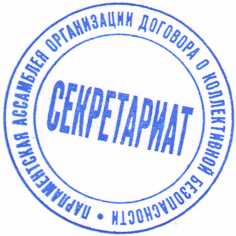 В. В. ВОЛОДИН